SABİHA GÖKÇEN HAVALİMANI METRO BAĞLANTISI 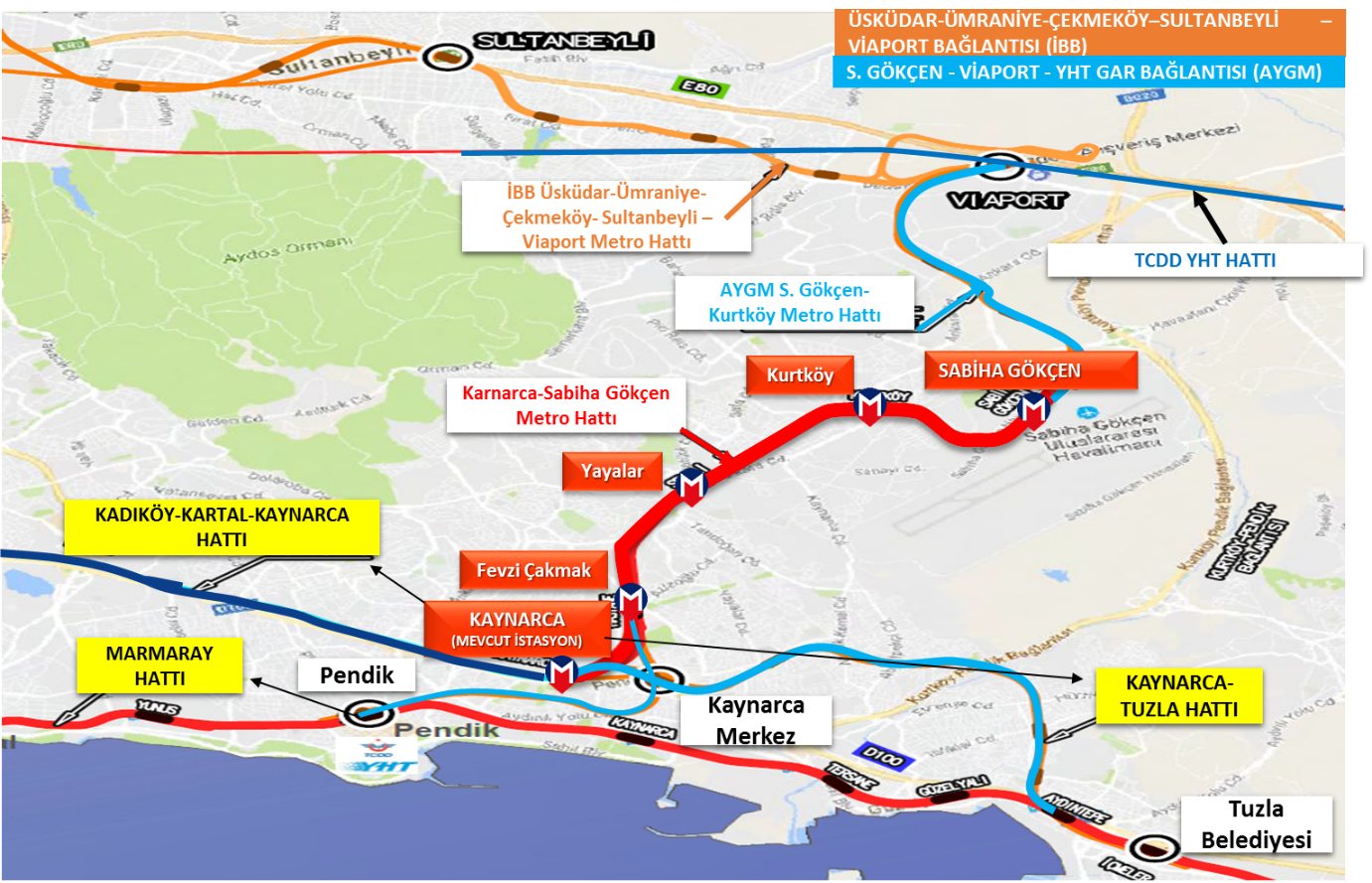 16.03.2015 tarihinde işlere başlanılmış olup, tünel imalat çalışmaları ve istasyon bölgesindeki imalatlar devam etmektedir.Proje Bedeli			: 1.589.382.000 TL Hat Uzunluğu		:7,4 km İstasyon Sayısı		:4Tasarım Hızı			:80 km/saatKapasitesi 			:1.200.000 yolcu/gün